Виктор Гюго был тем сумасшедшим, который и сам поверил в то, что он Виктор Гюго", — сказал поэт Жан Кокто, подводя таким образом итог описанию человека, чья экстравагантная жизнь и противоречивая натура отразились и в его литературных произведениях, и в его любовных связях. Этот чрезвычайно эгоцентричный литературный гений всю жизнь боролся за права нищих и униженных, а на стенах своего дома начертал свой девиз: "Я - Гюго". 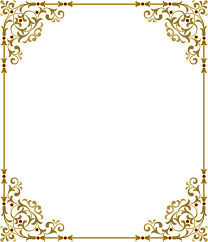 Литература1. Гюго, В. Собрание сочинений в шести  томах Т1.[Текст]/ред. Н. Любимов. –М.: Правда, 1988. – 655с.2. Гюго, В. Собрание сочинений в шести  томах Т2 Отверженные.Ч.1[Текст]/ред. Н. Любимов. –М.: Правда, 1988. – 524 с.3. Гюго, В. Собрание сочинений в шести  томах Т3.Отверженные. Ч2. [Текст]/ред. Н. Любимов. –М.: Правда, 1988. – 557 с.4. Гюго, В. Собрание сочинений в шести  томах Т4.Отверженные Ч4.[Текст]/ред. Н. Любимов. –М.: Правда, 1988. – 479 с.5. Гюго, В. Собрание сочинений в шести  томах Т6. Девяносто  третий год [Текст]/ред. Н. Любимов. –М.: Правда, 1988. – 478 с.6. Гюго, В. Собор Парижской богоматери [Текст]: роман /ред. Н. Коган. –М.: Комсам., правда, 2006. – 420 с.Ждем  Вас по   адресу:п. Красногвардейскоеул. Энгельса, 21телефон: 2-48-34Составитель : Кубаткина, Е                         Еремеева, О.МБУК «ЦБС» Красногвардейского р-на РКСлава – на века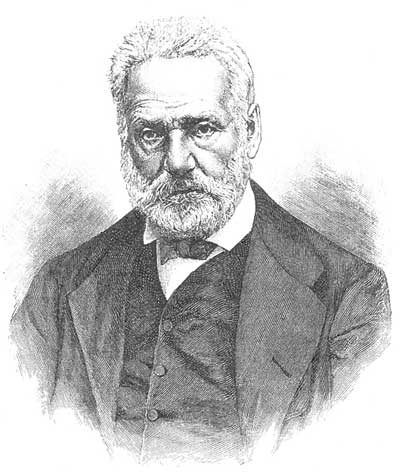 к 215-летию  со дня рождения французского писателя Виктора Гюго  п. Красногвардейское  2017 г.История жизниГюго Виктор – один из самых знаменитых французских прозаиков. Так же Виктор Гюго был известен как драматург и поэт.

Виктор появился на свет во Франции, в семье знатного военного и зажиточной дочери судовладельца. В роду мальчика были и французские крестьяне. Семья была многодетная, детство мальчик провел, переезжая из Марселя на Корсику, из Италии в Мадрид, как того требовала военная необходимость отца-генерала. 

Конечно, поездки по разным странам оставили глубокий след во впечатлительной натуре мальчика. 

Обучался Виктор большей частью в Мадриде, вместе с детьми испанской аристократии. Испанские школьники не особо жаловали француза Виктора, может быть именно из детства и идет его нелюбовь к высшим слоям общества.

Ударом для мальчика стало решение матери уйти от мужа к другому генералу. После разрыва Виктор оказался в Париже. После падения наполеона его генералы остались не у дел и их семьи уже не могли столько тратить на образование, как раньше. Юноша начинает самостоятельно читать, а школа дает ему немного в плане образования. 

Тогда же Виктор стал писать и сам. Это занятие спасло его от голода после смерти матери – писательством он смог прокормить себя.

Написав единожды стихотворение, восхваляющее короля, Виктор получил от того денежное содержание. Окрыленный заработком, он смог жениться. Продолжая писать, Виктор исповедовал принципы поклонения королю, а так же традиционные каноны написания произведений. 

Но вскоре в его произведения добавились нотки романтизма, а потом он и вовсе стал проповедником нового стиля. Это обеспечило писателю массу поклонников, известность и финансовое благополучие. Так же Виктор позволил себе завести любовницу, которой посвящал множество своих стихов и прозы. Жене же было отказано в такой вольности и она встречалась со своим любовником тайно.

Все свои впечатления писатель выплескивал на бумагу, он написал множество произведений, тепло принятых критикой и обычными читателями. Удача сопутствовала и в социальном статусе – Виктор стал пэром, изменив свои политические пристрастия в пользу династии из Орлеана. Вообще, Виктор славился своей политической гибкостью и чутьем угадывать политика, которому уготовано большое будущее. 

То же относилось и к царственным особам.
Закономерным итогом стало то, что Виктор был вынужден уехать из Франции на близлежащие территории, где подвергался остракизму со стороны Наполеона III и провел там около двух десятилетий.
После появления республики, писатель вернулся на родину. К этому времени был закончен роман «Отверженные», что добавило еще больше известности его возвращению.

На родине он продолжал писать много и умер от воспаления легких, окруженный славой и богатством в 1885 году. 
Его похороны посетили несколько сотен тысяч человек и они продлились более недели.

Достижения Виктора Гюго:

• Создал 13 пьес,9 романов и множество стихов и небольших литературных произведений
• Являлся членом Французской Академииhttp://www.tonnel.ru/http://the-biografii.ru/